Title page: the title page should be submitted as a separate file in the ScholarOne system.Article Type (Review Article/Original Article/Case Report/Hypothesis/Editorial, etc.)Title (within 120 characters (including spaces))Short Title (within 45 characters (including spaces))Firstname Middlename Lastname1, Firstname Middlename Lastname2 and Firstname Middlename Lastname2,*1Affiliation 1 (department, university, or organizational affiliation and its location, including city, state/province (if applicable), and country)2Affiliation 2 (department, university, or organizational affiliation and its location, including city, state/province (if applicable), and country)*Correspondence to: Firstname Middlename Lastname, complete mailing address (department, institute, street and number, city, state/province, zip code, and country). ORCID: https://orcid.org/XXXX-XXXX-XXXX-XXXX. Tel: XXXX, Fax: +XXXX, E-mail: XXXX@XXXXAbbreviations: Please define abbreviations for words that appear more than three times.AD method, method of Aithal and Day; ADR, adverse drug reaction; AHR, adverse herb reaction; ALP, alkaline phosphatase; ALT, alanine aminotransferase; ALTb, ALT baseline.Title (within 120 characters (including spaces))AbstractThe Abstract of original articles and systematic reviews should be structured with the following section headings: Background and objective(s), Methods, Results, and Conclusions. The Abstracts of reviews and other non-original articles are unstructured and presented as a single paragraph with no subheadings. Acronyms and abbreviations must be defined the first time they appear in an Abstract. Abbreviations will only be used if the abbreviated term appears 3 or more times in the Abstract. Footnotes and references are not permitted.Graphical abstractA graphical abstract is highly recommended. The graphical abstract should summarize the contents of the article in a concise and pictorial form. The graphical abstract should be submitted as a separate file in the online submission system. Please provide an image with a minimum size of 531 × 1328 pixels (height × width) or larger, maintaining the same aspect ratio. The image should be readable at a size of 5 × 13 cm using a regular screen resolution of 96 dpi. Preferred file types: JPG, TIFF, or PDF for submission; an editable version, such as PSD, EPS, AI, Visio, WMF, EMF, Word, Excel, PowerPoint, OPJ, CDR, or PDF is preferred for the production process.Keywords: Drug-induced liver injury; Drug hepatotoxicity; Herb-induced liver injury; Herbal hepatotoxicity; Causality assessment. (Each keyword phrase begins with a capitalized first letter; each Keyword should be separated using a ";")**The next sections of the template are prepared following the outline of an original article.**IntroductionThe Introduction should focus on the rationale for conducting the study--why it was performed, and why the objectives were formulated as they were. The Introduction should succinctly convey the authors’ depth of understanding of the problem(s) addressed by the study, and the work of other investigators in this area. The objective(s) is then succinctly stated in the final paragraph. The statement of the objective is the most important sentence of the paper, since it determines all that follows it. A brief outline of the study design is optional, but sometimes highly recommended if the design is not immediately clear from the objective or to entice the reader to read further. The Introduction is not divided into subsections.Materials and methodsThe Methods section should provide all the details that would be required for another investigator to repeat the work as it was performed by the authors. It is highly recommended to include a beginning subsection titled 'Study design', which gives an overview of how the study satisfied the objectives of the study (as stated in the last paragraph of the Introduction). Subsequent subsections should be presented in the order in which the protocols were performed. It is highly recommended that each subsection begins with a sentence explaining the reason for the protocol, that is, how the protocol contributed to satisfying the objectives of the study. The steps taken for each protocol discussed in each subsection should be presented in the order in which they were performed. The results of an experiment should not be included in the Methods section, unless the results determined the direction of further experiments.All experimental methods described in the Methods section must have accompanying data presented in the Results section or additional materials, and vice versa. Do not have a separate subsection for listing materials or equipment; but do list the materials and equipment within the protocols if they influenced the data. The complete names and locations (city, state/province and country) must be provided for the manufacturers of drugs, tools, instruments, software, reagents and equipment.Methods that have been published previously and used without significant alteration may be described briefly, with the appropriate reference. When significant changes have been made to a method, however, those changes should be described in detail, with citations as appropriate. By convention, the last subsection should discuss the detailed methods and software used to perform statistical analyses. No materials or methods should be presented outside of the Methods section.All studies involving human subjects or animals should include a clear statement concerning ethics in the Materials and Methods section or the Ethical statement of the Declaration section. If the manuscript contains any individual person’s data in any form (including individual details, images or videos), consent for publication must be obtained from that person.ResultsThe subsections of the Results should correspond to the subsections of the Methods, as much as practical. Reasons for performing an experiment or protocol may be summarized, but do not state or repeat the steps of an experimental procedure.Subsection 1Subsubsection 1There should be data reported for each experiment described in the Methods section. The Results section should objectively present the data in a straightforward manner, noting the degree of significance in differences when appropriate. The Results section should not include interpretations of the data or conclusions, unless they redirected the investigation. Where data are presented in a table or figure, they should be summarized in the text with a reference directing the reader to the specific table or figure. Each table and figure should be referred to in numerical order.The Results section usually does not include any background information or discussion of results from previously published studies. Therefore, in general, no references are present in the Results.Citing “data not shown” is discouraged; however, if unavoidable the term will be presented at the end of the sentence containing the description of the findings and written in parentheses as “…(data not shown)…”DiscussionThe data presented in the Results section, including figures, tables and supplemental materials, should not be repeated in the Discussion section.It is highly recommended that the Discussion section begin with a very brief summary (1-3 sentences) of the study’s objectives, the methods used to achieve the objectives, and the results. Repetitions of information that was already provided in the Introduction, or information in support of the study’s importance or objectives, is misplaced and discouraged.Remaining paragraphs of the Discussion should focus on interpretations of the data of the study, with thoughtful comments on the novelty or unexpected features of the results, and references to relevant past studies.The paragraph before the final summary and conclusions should discuss the limitations of the study. Limitations of the study are only those features that weakened the statistical power of the data, or prevented the full realization of the study’s objectives (as stated in the Introduction).The conclusions section should briefly summarize conclusions that are directly supported by the evidence, and comment on the implications of the findings.Future research directions/Prospect/PredictionThis part is mandatory. Apart from the standard sections for original articles (Introduction, Methods, Results and Discussion [IMRD]) or review articles, an additional section of “Future Research Directions/Prospect/Prediction” is REQUIRED by the Exploratory Journals. For more details, please refer to “Specific Instructions for Exploratory Journals”.AcknowledgmentsThis section should acknowledge any and all personal assistance and providers of special reagents from sources that do not fulfill the requirements of authorship; individuals’ names and affiliations should be provided in full. The names of individuals who provided writing assistance (in full and with affiliations, if applicable) should be given in this section. It should be stated in the Acknowledgments if the abstract of the article has been previously published at a conference or similar source. FundingGrant support and other financial assistance to the study and the article should be specified. The full name of the funding agency should be given, with grant numbers (if available) provided in brackets, and the author to whom the grant was awarded (written as initials “to AZW”). Multiple grant numbers should be separated by commas. Agencies should be separated by semi-colons. For example: The work was supported in part by a grant from the National Institutes of Health (R01DK11xxxx to AZW).Conflict of interestExample 1: The author is a consultant for and has received consultation fees from A**llas; however, this review is solely the author’s work without any connection with A**llas. One of the authors, xx, has been an editorial board member of xxx journal since May 2021. The authors have no other conflict of interests to note.Example 2: The authors have no conflict of interests related to this publication.Author contributionsThe Authors’ Contributions should be provided in paragraph form following the authors’ names and affiliations and corresponding author(s)’ information. The manner in which each author was involved with the study or preparation of the manuscript is listed with the author’s name (shown as initials, within parentheses). Contributions that are acceptable for inclusion as an author are: study design, performance of experiments, analysis and interpretation of data, manuscript writing, critical revision, statistical analysis, critical funding, administrative support, and technical or material support. For example: Study concept and design (MJ, SS), acquisition of data (DS, CF), …Ethical statementEach study involving human subjects or animals should include a clear ethical statement in this section, wherein the ethical approval number for the study is encouraged to be provided. If a manuscript contains any individual person’s data in any form (including individual details, images or videos), consent for publication must be obtained from that person. For more details about ethics, please refer to “Ethics in Scientific Process”.Data sharing statementA Data Sharing Statement is required for research articles through which readers will know how to access the shared data. Sample wording: The [TYPE, such as technical appendix, statistical code, or dataset] data used to support the findings of this study have been deposited in the [NAME] repository ([DOI or other persistent identifier]); The [TYPE] data used to support the findings of this study are included within the article; The [TYPE] data used to support the findings of this study are included within the supplementary information file(s); The [TYPE] data used to support the findings of this study have not been made available because [the reason]; The [TYPE] data used to support the findings of this study are available from the corresponding author at [email address or URL] upon request; If no other data, please state: No additional data are available.ReferencesReferences will be cited according to the rules recommended by the International Committee of Medical Journal Editors and NLM. References are numbered consecutively in the order in which they first appear in the manuscript, by using superscripted Arabic numerals, for example, "Tam et al.3 reported that…".Citations with multiple references (e.g., 2,3,4,7,9) can be abbreviated as:2-4,7,9. The citation numbers should be placed after a comma and a period [e.g., ",7-10"; ".2"], and before a colon and a semi-colon [e.g., "7-10;"].References should be relevant and correct. Authors should avoid citing retracted articles and replace them with other relevant current articles. Commonly used reference styles are listed as below. Example reference styles:Yi SG, Sadhu AR, Jones SL, Turner Krista, Monsour H, Donahue K, et al. The effect of adrenal replacement therapy on rates of fungal colonization and mortality in critically Ill patients awaiting liver transplantation. J Clin Transl Hepatol 2015;1(1):2-8. doi: 10.14218/JCTH.2013.00007, PMID: 26355432.Ahrengart L, Tornkvist H, Fornander P, Thorngren KG, Pasanen L, Wahlstrom P, et al. A randomized study of the compression hip screw and Gamma nail in 426 fractures. Clin Orthop Relat Res 2002;(401):209-222. PMID: 12151898.American Psychiatric Association. Practice guideline for the treatment of patients with eating disorders. 3rd edition. Washington, DC: American Psychiatric Association; 2006.Shah J. Bladder outflow obstruction. In: Dawson C, Whitfield HN, editors. ABC of Urology. 2nd ed. Oxford: Blackwell Publishing Ltd.; 2006. p. 6-9.Marle F, Jankovic M, Maurer M, Schmidt MD, Lindemann U, editors. Risk and change management in complex systems. Proceedings of the 16th International DSM Conference; 2014 Jul 2-4; Paris, France. Dutch: Elsevier; 2014.Ollmar S, Nicander I, Aberg I, Birgersson U. Evolution of a diagnostic decision support tool based on electrical impedance. In: Hermann Scharfetter, Robert Merwa, editors. 13th International Conference on Electrical Bioimpedance and the 8th Conference on Electrical Impedance Tomography; 2007 Aug 29-Sep 2; Graz, Austria. Berlin: Springer; 2007. p. 4-7.Grant, C. Grounded in your culture: the hidden key to promoting academic achievement among African American adolescent males [Dissertation]. Minneapolis: Capella University; 2010.Tables and FiguresTable 1. This is a table1Tables may have a footer. Abbreviations in the tables must be defined in the table footnotes. Fig. 1. This is a figure. If there are multiple panels, they should be listed as: a. Description of what is contained in the first panel; b. Description of what is contained in the second panel. Abbreviations in the figures must be defined in the figure legend.Title 1Title 2Title 3entry 1datadataentry 2datadata 1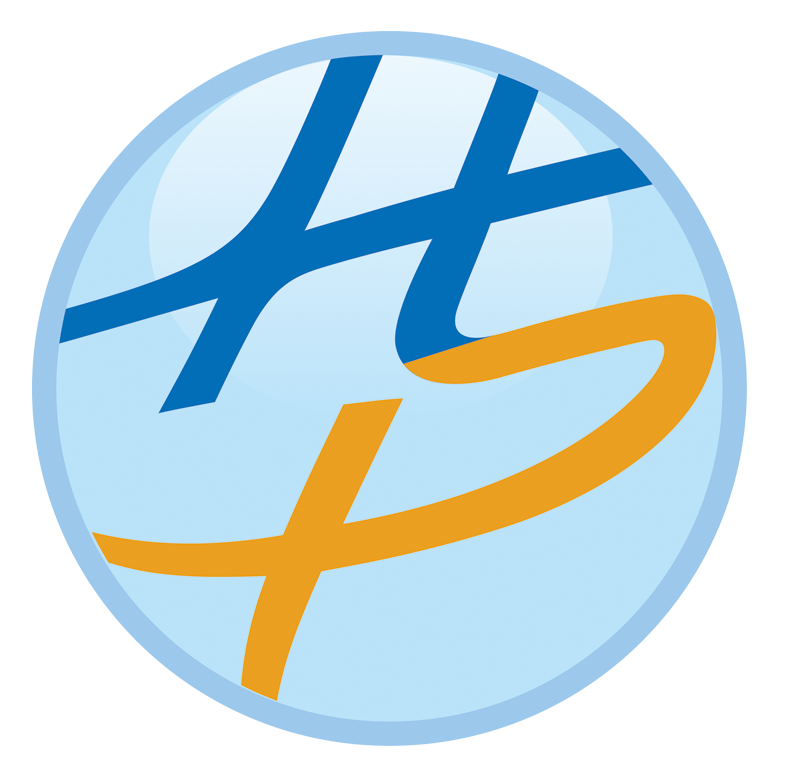 ab